INDICAÇÃO Nº 1302/2016Indica ao Poder Executivo Municipal a execução de serviços de troca de lâmpada com defeito em poste de iluminação pública na Rua Manoel Avelino, em frente ao nº 252, na Vila Linópolis.Excelentíssimo Senhor Prefeito Municipal, 	Nos termos do Art. 108 do Regimento Interno desta Casa de Leis, dirijo-me a Vossa Excelência para indicar que, por intermédio do setor competente, seja feita a execução de serviços de troca de lâmpada com defeito em poste de iluminação pública na Rua Manoel Avelino, em frente ao nº 252, na Vila Linópolis.Justificativa:Moradores do bairro, em especial a Sra. Eliane Pires, reclamam da existência de um poste de iluminação pública em frente à sua residência cuja lâmpada fica acendendo e apagando, mais apagada do que acesa, o que torna o local perigoso devido à escuridão. Pedem, com urgência, a substituição da luminária.Plenário “Dr. Tancredo Neves”, em 24 de fevereiro de 2016.José Antonio Ferreira“Dr. José”Vereador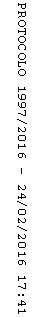 